ПРАВИТЕЛЬСТВО САРАТОВСКОЙ ОБЛАСТИРАСПОРЯЖЕНИЕот 26 марта 2014 г. N 42-ПрО РАЗВИТИИ СИСТЕМЫ ПРОФОРИЕНТАЦИИ МОЛОДЕЖИВ САРАТОВСКОЙ ОБЛАСТИВ целях повышения информированности населения области о реальных потребностях рынка труда, поднятия престижа рабочих и инженерных профессий, наиболее полного удовлетворения потребностей обучающихся общеобразовательных организаций в профессиональном самоопределении, восстановления системной профориентационной работы, межведомственной координации деятельности субъектов системы профориентации:1. Утвердить Концепцию развития системы профессиональной ориентации молодежи в Саратовской области согласно приложению.(в ред. распоряжения Правительства Саратовской области от 08.06.2021 N 152-Пр)2. Министерству труда и социальной защиты области, министерству образования области, министерству молодежной политики и спорта области, министерству промышленности и энергетики области, министерству сельского хозяйства области, министерству строительства и жилищно-коммунального хозяйства области, министерству экономического развития области, министерству здравоохранения области, министерству информации и печати области, министерству транспорта и дорожного хозяйства области руководствоваться положениями Концепции развития системы профессиональной ориентации молодежи в Саратовской области.(п. 2 в ред. распоряжения Правительства Саратовской области от 08.06.2021 N 152-Пр)3. Контроль за исполнением настоящего распоряжения возложить на заместителя Председателя Правительства области - министра здравоохранения области Костина О.Н.(п. 3 в ред. распоряжения Правительства Саратовской области от 01.08.2022 N 277-Пр)ГубернаторСаратовской областиВ.В.РАДАЕВПриложениек распоряжениюПравительства Саратовской областиот 26 марта 2014 г. N 42-ПрКОНЦЕПЦИЯРАЗВИТИЯ СИСТЕМЫ ПРОФЕССИОНАЛЬНОЙ ОРИЕНТАЦИИ МОЛОДЕЖИВ САРАТОВСКОЙ ОБЛАСТИВведениеКонцепция развития системы профессиональной ориентации молодежи в Саратовской области (далее - Концепция) определяет основные цель, задачи и принципы профориентационной работы, представляющей собой систему мероприятий по подготовке молодежи к выбору профессии, направленному на достижение баланса личностных запросов и потребностей регионального рынка труда в квалифицированных, конкурентоспособных кадрах.Основные термины и определенияПрофессиональная ориентация - система научно обоснованных мероприятий, направленных на оказание помощи личности в профессиональном самоопределении.Профессиональное самоопределение - процесс формирования личностью своего отношения к профессионально-трудовой среде и способ ее самореализации, предполагает выбор профессиональной карьеры, сферы приложения сил и личностных возможностей.Профессиональная карьера - профессиональный путь личности, на котором он осознанно и ответственно, в соответствии со своими психофизиологическими характеристиками, ценностными ориентациями и социальным опытом осуществляет выбор, формирование и развитие своей профессиональной деятельности, приобретает умения, знания, навыки, личностные качества и ценностные ориентации, необходимые для успешного выполнения этой профессиональной деятельности, а также связанных с ней других социальных ролей, что обеспечивает наиболее полную самореализацию человека.Планирование профессиональной карьеры - это самостоятельный, осознанный, ответственный, научно обоснованный процесс определения системы целей в области профессиональной карьеры личности, путей и средств их достижения, который включает в себя выбор сферы профессиональной деятельности, профессиональное обучение, трудоустройство, профессиональный рост, корректировку или изменение профессиональной карьеры, выход на пенсию, активную трудовую жизнь на пенсии.Актуальность развития системы профессиональной ориентациив Саратовской областиСущественным фактором, влияющим на социально-экономическое развитие Саратовской области, является обеспечение экономики региона квалифицированными кадрами.Содействие профессиональному самоопределению молодежи входит в число значимых механизмов кадрового обеспечения экономики наряду с прогнозированием кадровых потребностей, практико-ориентированной системой подготовки кадров, независимой системой оценки квалификаций и трудоустройством выпускников образовательных организаций.В экономике области наиболее значимыми секторами являются промышленность, сельское хозяйство, транспорт, строительство.Более половины вакансий предприятий Саратовской области, размещенных на портале "Работа в России", предназначены для граждан, имеющих рабочие профессии.По видам экономической деятельности наибольшая потребность в работниках в регионе приходится на обрабатывающие производства, здравоохранение, торговлю, ремонт автотранспортных средств, бытовых изделий, транспорт и связь, образование.Результаты социологических опросов, регулярно проводимых центрами занятости населения, показывают, что выпускники общеобразовательных организаций, осуществляя выбор профессии, часто не учитывают информацию о реальном спросе на региональном рынке труда.Две трети обучающихся выпускных классов школ области ориентируются на получение высшего профессионального образования.Многие школьники имеют низкий уровень осведомленности о профессиях и особенностях профессиональной деятельности, собственных профессиональных склонностях.К концу учебного года каждый десятый выпускник еще не определился в выборе профессии.Для обеспечения конкурентоспособности на рынке труда молодые люди должны обладать навыками профессионального самоопределения, позволяющими осуществить выбор профессии в соответствии с личными склонностями, возможностями, а также потребностями работодателей.Формирование у молодежи осознанного отношения к выбору профессии и планированию профессиональной карьеры в современных условиях возможно с помощью системной профессиональной ориентации.Проблема организации профориентации, учитывая ее масштабность, не может быть решена усилиями отдельных министерств, образовательных организаций, предприятий. Необходимо широкое участие региональных и муниципальных органов власти, общеобразовательных организаций, организаций среднего профессионального и высшего образования, центров занятости населения, работодателей, общественных объединений в соответствии с их компетенциями.Практики профориентационной работыВ Саратовской области растет число структур, участвующих в организации и проведении профориентационных мероприятий, растет количество проводимых мероприятий. Мероприятия по форме и содержанию отличаются многообразием.В целях массовой популяризации среди молодежи инженерных и рабочих профессий министерство труда и социальной защиты области ежегодно организует масштабные профориентационные проекты:межведомственная профориентационная акция "Фестиваль профессий" реализуется круглогодично;профориентационный проект "Марафон профессий" проводится в период летних школьных каникул в детских оздоровительных лагерях области;областной профориентационный творческий конкурс-презентация "Найди себя в профессии" направлен на популяризацию профессий в сфере промышленности, строительства, сельского хозяйства, транспорта.Министерство промышленности и энергетики области, работодатели обеспечивают проведение на территории области Всероссийской акции "Неделя без турникетов".В Саратовской области разработаны и успешно реализуются модели профориентации обучающихся по приоритетным сферам экономики региона с участием ведущих предприятий области:на базе МОУ "СОШ N 6" Октябрьского района г. Саратова при содействии ПАО "НК "Роснефть" функционирует Роснефть-класс;образовательный процесс в МОУ "СОШ N 59 с углубленным изучением предметов" строится с учетом сотрудничества с предприятием ООО "Саратоворгсинтез";в МОУ "СОШ N 21" Энгельсского муниципального района налажено сотрудничество с предприятиями Энгельсское приборостроительное объединение "Сигнал", ЭОКБ "Сигнал" им. А.И. Глухарева;в образовательных организациях г. Балаково МАОУ "Лицей N 1" и МАОУ "Лицей N 2" созданы атомклассы (куратор - Балаковская АЭС);в целях реализации программы опережающего развития кадрового потенциала ПАО "РусГидро" для обучающихся г. Балаково на базе МАОУ "СОШ N 15" работает проект "Энергокласс";на базе МАОУ "СОШ N 25" г. Балаково функционирует "ФосАгро-класс". Содействие в реализации проекта оказывает компания ОАО "ФосАгро".В сфере образования реализуются:региональные чемпионаты по профессиональному мастерству "Молодые профессионалы" Ворлдскиллс, региональные олимпиады профессионального мастерства;региональные чемпионаты по профессиональному мастерству среди инвалидов и лиц с ограниченными возможностями здоровья "Абилимпикс";региональный проект "Успех каждого ребенка".В рамках указанного проекта:на базе федерального государственного бюджетного образовательного учреждения высшего образования "Саратовский государственный технический университет имени Гагарина Ю.А." работают детский технопарк "Кванториум", в задачи которого входит содействие ускоренному развитию детей по актуальным научно-исследовательским и инженерно-техническим направлениям, и многофункциональный региональный центр подготовки и творческого развития и молодежи "ТехнариУм";проводится информационная кампания по популяризации среди детей открытых онлайн-уроков "ПроеКТОриЯ", направленных на раннюю профориентацию;реализуется проект "Билет в будущее" для школьников 6 - 11 классов;организуется единая неделя профориентации обучающихся общеобразовательных организаций области.Для популяризации аграрного образования в федеральном государственном бюджетном образовательном учреждении высшего образования "Саратовский государственный аграрный университет имени Н.И. Вавилова" функционирует центр профильной подготовки школьников "Академия юного вавиловца", ежегодно проводится молодежный форум "СГАУ им. Н.И. Вавилова - открытая экспериментальная площадка для творческой молодежи Саратовской области".Проводимые мероприятия направлены на повышение осведомленности обучающихся о профессиях и предоставляют возможность получить личный опыт профессиональной деятельности.В целях активизации профессионального самоопределения обучающихся расширяется использование новых форм и методов работы: применяются профессиональные пробы, геймификация, профессиональные практики, тьюторство, форсайт-технологии, наставничество и т.д.Профориентационная работа должна развиваться и дальше на основе активного участия исполнительных органов области, работодателей, общественных организаций.(в ред. распоряжения Правительства Саратовской области от 01.08.2022 N 277-Пр)Правовая база КонцепцииКонституция Российской Федерации;Федеральный закон от 29 декабря 2012 года N 273-ФЗ "Об образовании в Российской Федерации";Закон Российской Федерации от 19 апреля 1991 года N 1032-1 "О занятости населения в Российской Федерации";Указ Президента Российской Федерации от 7 мая 2018 года N 204 "О национальных целях и стратегических задачах развития Российской Федерации на период до 2024 года";Государственная программа Российской Федерации "Развитие образования", утвержденная постановлением Правительства Российской Федерации от 26 декабря 2017 года N 1642;Концепция профильного обучения на старшей ступени общего образования, утвержденная приказом Министерства образования и науки Российской Федерации от 18 июля 2002 года N 2783;приказ Министерства труда и социальной защиты Российской Федерации и Министерства образования и науки Российской Федерации от 27 августа 2013 года N 390/985 "О межведомственном координационном совете по профессиональной ориентации молодежи";Федеральные государственные образовательные стандарты и Федеральные государственные требования к образовательным программам.Понятие системы профессиональной ориентацииСистема профессиональной ориентации молодежи в Саратовской области (далее - система профориентации) представляет собой совокупность субъектов и объектов системы профессиональной ориентации.Субъектами системы профессиональной ориентации выступают:исполнительные органы области;(в ред. распоряжения Правительства Саратовской области от 01.08.2022 N 277-Пр)учреждения соответствующей отраслевой принадлежности (по согласованию);органы местного самоуправления (по согласованию);объединения работодателей (по согласованию);организации различных форм собственности (по согласованию).Объектом системы профессиональной ориентации являются следующие категории граждан:обучающиеся общеобразовательных организаций;обучающиеся образовательных организаций среднего профессионального и высшего образования;граждане в возрасте до 35 лет, обратившиеся в органы службы занятости.В развитии системы профессиональной ориентации молодежи особое значение должны приобрести скоординированные действия общеобразовательных организаций, профессиональных образовательных организаций, образовательных организаций высшего образования, иных организаций, а также средств массовой информации, семьи, общественных объединений и организаций и других социальных институтов, ответственных за воспитание, образование, профессиональное обучение и трудоустройство молодежи.Для достижения целей Концепции субъекты системы профориентации тесно взаимодействуют друг с другом и в пределах своих полномочий исполняют функции в области профессиональной ориентации молодежи.Деятельность системы профориентации подчинена целям государственной политики в указанной области и направлена на организацию профессионального самоопределения молодежи с учетом профессиональных интересов, потребностей, возможностей и состояния здоровья человека, исходя из требований рынка труда и складывающихся социально-экономических условий.Основная цель, задачи и принципы развития областной системыпрофессиональной ориентации молодежиОсновной целью системы профессиональной ориентации молодежи является обеспечение эффективного профессионального самоопределения молодежи с достижением баланса личностных запросов и потребностей регионального рынка труда в квалифицированных, конкурентоспособных кадрах.Для достижения поставленной цели необходимо решение следующих задач:нормативное правовое, методическое, организационное обеспечение и информационное сопровождение профориентационной деятельности;осуществление регулярных мониторингов и исследований профориентационной направленности;проведение профессиональной ориентации молодежи с учетом развития рынка труда, популяризация рабочих и инженерных профессий, востребованных экономикой области, выявление способностей и компетенций обучающихся, необходимых для продолжения образования и выбора профессии;усиление связи общеобразовательных организаций, профессиональных образовательных организаций, образовательных организаций высшего образования области с работодателями;внедрение новых подходов к содержанию и формам организации профориентационной работы, в том числе использование профессиональных проб, информационно-телекоммуникационных технологий;осуществление психолого-педагогической поддержки, консультационной помощи обучающимся в их профессиональной ориентации;совершенствование системы подготовки и переподготовки кадров.Система профессиональной ориентации является неотъемлемым элементом всей кадровой политики области и частью двух сопряженных систем: непрерывного образования и эффективной занятости.В основу деятельности по профессиональной ориентации молодежи положены следующие принципы:равные возможности получения профориентационных услуг, независимо от места проживания, учебы или работы, возраста, пола, национальности и религиозного мировоззрения;доступность профессиональной и иной информации, необходимой для выбора или перемены профессии, формы обучения и трудоустройства;добровольность получения профориентационных услуг для всех социальных групп;конфиденциальный и рекомендательный характер профконсультаций и профподбора, соблюдение специалистами профессиональной этики;непрерывность профориентационного процесса, пролонгированные наблюдения за процессами профессионального становления и развития молодежи;приоритет интересов и возможностей личности, гуманистический характер профориентации.Организационное обеспечение профориентационной работыВопросы определения приоритетных направлений развития системы профориентации области, обеспечения согласованных действий исполнительных органов области в сфере профессиональной ориентации рассматриваются на Координационном совете по развитию кадрового потенциала Саратовской области (далее - Координационный совет).(в ред. распоряжения Правительства Саратовской области от 01.08.2022 N 277-Пр)Координационный совет осуществляет следующие функции:обеспечивает согласованность действий заинтересованных исполнительных органов области, общественных организаций и объединений, представляющих интересы молодежи, в области профессиональной ориентации и трудоустройства молодежи;(в ред. распоряжения Правительства Саратовской области от 01.08.2022 N 277-Пр)рассматривает и готовит предложения по нормативно-правовому регулированию в сфере профессиональной ориентации молодежи;рассматривает результаты мониторинга по реализации мер и мероприятий, связанных с профессиональной ориентацией обучающихся общеобразовательных организаций, профессиональных образовательных организаций и образовательных организаций высшего образования;рассматривает данные мониторинга профориентации молодежи, ищущей работу, готовит предложения по повышению эффективности реализации мероприятий в области профессиональной ориентации и занятости молодежи;осуществляет подготовку предложений по улучшению реализации мероприятий в области профессиональной ориентации молодежи;рассматривает и готовит предложения по распространению положительной практики мер, принимаемых в области профессиональной ориентации и занятости молодежи.Исполнители КонцепцииМинистерство труда и социальной защиты области:в сфере занятости населения:формирует прогноз баланса трудовых ресурсов;проводит мониторинг трудоустройства выпускников профессиональных образовательных организаций и образовательных организаций высшего образования;представляет информацию о динамике изменения спроса и предложения на рынке труда субъектам системы профориентации молодежи;формирует банк вакансий по востребованным на региональном рынке труда профессиям и специальностям;координирует работу подведомственных учреждений по профессиональной ориентации молодежи;в сфере социальной защиты населения:содействует в организации работы по профессиональной ориентации молодежи в подведомственных учреждениях;обеспечивает прохождение производственной (или ознакомительной) практики студентов образовательных организаций высшего образования в министерстве труда и социальной защиты области и в подведомственных учреждениях.Центры занятости населения:осуществляют информирование обучающихся и выпускников общеобразовательных организаций, учителей и родителей о ситуации на рынке труда области, о профессиях (специальностях), пользующихся спросом на рынке труда;проводят групповое и индивидуальное профессиональное консультирование молодежи;проводят профессиональный подбор наиболее подходящих профессий (специальностей) с учетом индивидуальных особенностей перед направлением безработной молодежи на обучение профессиям, востребованным на областном рынке труда;участвуют совместно с работодателями, общественными молодежными объединениями и организациями, образовательными организациями в проведении массовых и тематических профориентационных мероприятий для молодежи;взаимодействуют с органами местного самоуправления, общественными молодежными объединениями и организациями, образовательными организациями и работодателями по вопросам профессиональной ориентации молодежи региона.Областные учреждения социальной защиты населения в пределах своей компетенции:формируют у клиентов трудовые умения и навыки, способствуют проявлению интереса несовершеннолетних, находящихся в трудной жизненной ситуации, к определенному роду деятельности, сознательному выбору профессии;содействуют клиентам учреждений в трудоустройстве, обучении, переквалификации при взаимодействии центрами занятости населения и учреждениями системы образования, в целях улучшения социально-экономических условий их жизни.Министерство образования области:осуществляет планирование подготовки кадров в образовательных организациях путем определения объема и структуры контрольных цифр приема для обучения по образовательным программам среднего профессионального образования в целях обеспечения кадровых потребностей рынка труда области, отраслей экономики и крупнейших работодателей;проводит мониторинг системы профориентационной работы в образовательных организациях Саратовской области;оказывает информационную и методическую помощь органам местного самоуправления, осуществляющим управление в сфере образования, в организации профориентационной работы, в том числе по ранней профориентации;осуществляет руководство профориентационной работой в образовательных организациях;осуществляет руководство по проведению мероприятий для родителей (законных представителей) по вопросам профессиональной ориентации обучающихся;поддерживает деятельность центров содействия трудоустройству в профессиональных образовательных организациях, содействует их оснащению методическими пособиями и оборудованием;обеспечивает создание условий по переподготовке и повышению квалификации специалистов, осуществляющих работу по профессиональной ориентации обучающихся;обеспечивает условия для целевой подготовки кадров;создает систему многоуровневых мероприятий (Дни, Недели профориентации, конкурсы, фестивали и другое), реализуемых в масштабах области.Министерство экономического развития области:формирует Стратегию социально-экономического развития области.Министерство здравоохранения области:содействует в организации работы по профессиональной ориентации молодежи на базе областных медицинских организаций;реализует меры по проведению профориентационной работы с молодежью подведомственными учреждениями;участвует в отборе выпускников организаций среднего общего образования и обеспечивает выдачу направлений на целевую подготовку медицинских кадров, заключает договоры о целевом обучении с образовательными организациями высшего образования.Медицинские организации области в пределах своей компетенции:выявляют в ходе регулярно проводимых профилактических осмотров детей и подростков (учащихся образовательных учреждений), имеющих отклонения в состоянии здоровья, их профессиональную пригодность;проводят оздоровительные мероприятия, врачебно-профессиональное консультирование с учетом медицинских противопоказаний к занятию тем или иным видом деятельности, дают соответствующие рекомендации;осуществляют врачебный контроль за трудовым воспитанием и обучением детей и подростков;обеспечивают организацию мер профилактического характера, прежде всего по отношению к лицам из групп повышенного риска.Министерство промышленности и энергетики области, министерство сельского хозяйства области, министерство строительства и жилищно-коммунального хозяйства области, министерство транспорта и дорожного хозяйства области:участвуют в формировании экономического прогноза потребности в квалифицированных кадрах и специалистах по отраслям с учетом перспектив развития экономики и регионального рынка труда;содействуют в реализации проектов, направленных на поддержку профориентационной работы с молодежью.Министерство молодежной политики и спорта области:организует работу по информационно-методической поддержке молодежных инициатив в сфере профориентации и содействия профессиональному самоопределению молодежи.Министерство информации и печати области:содействует в размещении в региональных средствах массовой информации информационных материалов о состоянии регионального рынка труда;содействует в реализации средствами массовой информации проектов, направленных на поддержку профориентационной работы с молодежью.4. Результаты реализации КонцепцииК основным результатам реализации Концепции профессиональной ориентации молодежи относятся:рост количества обучающихся в профессиональных образовательных организациях и образовательных организациях высшего образования по профессиям, востребованным на региональном рынке труда;увеличение доли поступивших в профессиональные образовательные организации и образовательные организации высшего образования, получивших профориентационные услуги, в общей численности граждан, поступивших в указанные образовательные организации;рост уровня трудоустройства по полученной профессии (специальности) выпускников профессиональных образовательных организаций и образовательных организаций высшего образования в первый год после выпуска в общем количестве трудоустроенных выпускников указанной категории.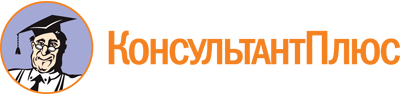 Распоряжение Правительства Саратовской области от 26.03.2014 N 42-Пр
(ред. от 01.08.2022)
"О развитии системы профориентации молодежи в Саратовской области"
(вместе с "Концепцией развития системы профессиональной ориентации молодежи в Саратовской области")Документ предоставлен КонсультантПлюс

www.consultant.ru

Дата сохранения: 23.11.2022
 Список изменяющих документов(в ред. распоряжений Правительства Саратовской областиот 08.06.2021 N 152-Пр, от 01.08.2022 N 277-Пр)Список изменяющих документов(в ред. распоряжений Правительства Саратовской областиот 08.06.2021 N 152-Пр, от 01.08.2022 N 277-Пр)